FISIOTERAPIAProjeto de Extensão Universitária Fisioterapia em Reabilitação Pulmonar e Pós-CovidCoordenador: Dalger Eugênio MelottiPeríodo para inscrição: de  15/02/2022 até 17/02/2022. Início e término do Projeto: 10/03/2022 à 15/12/2022Local de execução do Projeto: Clínica Escola de Fisioterapia da EmescamCarga horária total: 140hsPré-requisitos: Alunos de fisioterapia da Emescam a partir do 4º período com disponibilidade a tarde.Critérios de Seleção: Prova Teórica. Os candidatos deverão estar portando smartphone para a realização da prova, que será na modalidade online.Nº. Vagas: 12Data da Prova de Seleção: 24/02/2022 - online.Horário: 13h:30minConteúdo da Avaliação: Bases de avaliação do sistema cardiopulmonar; distúrbios ventilatórios, recursos fisioterapêuticos respiratório.Inscrição via site: http://www.emescamvirtual.edu.br/InscricaoExtensao/00inscricao.aspInformações: 3334-3566 – Coordenação de Extensão	                                                                                   Vitória - ES, 14 de Fevereiro de 2022.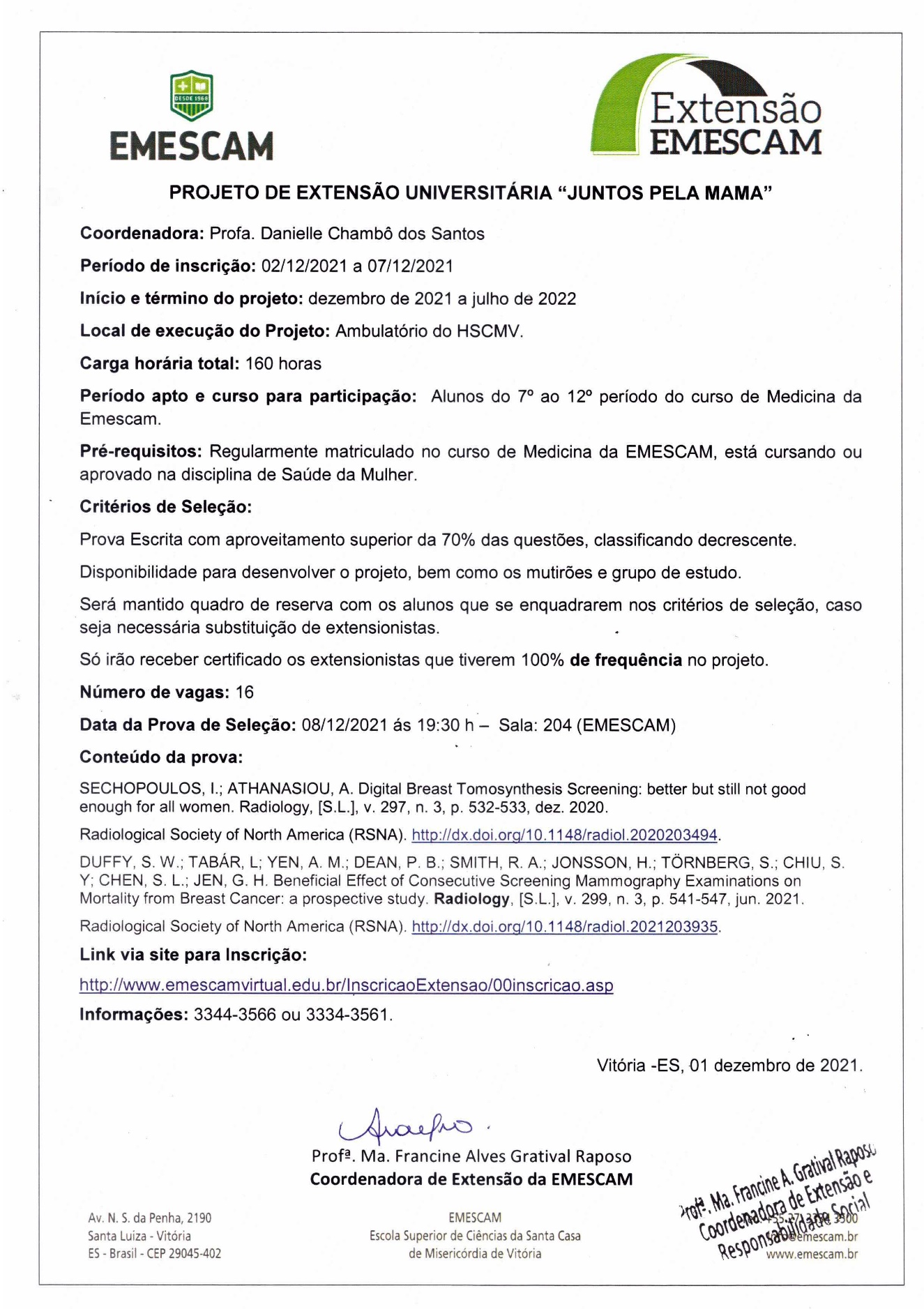 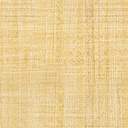 FISIOTERAPIAFISIOTERAPIAProjeto de Extensão Universitária Dançando com IdososCoordenador: Fabíola dos santos Dornellas OliveiraPeríodo para inscrição: de 15/02/2022 até 17/02/2022. Início e término do Projeto: 07/02/2022 à 12/12/2022Local de execução do Projeto: Clínica Escola de Fisioterapia da EmescamCarga horária total: 144hsPré-requisitos: Alunos matriculados nos cursos da Emescam a partir do 4º período; ter disponibilidade para dedicação ao projeto na segunda-feira a tarde e  Critérios de Seleção: Prova teórica e Prova Prático. Para o teste prático o aluno deverá construir uma coreografia para executar. Nº. Vagas: 06Data da Prova de Seleção: Prova teórica: 21/02 -  Prova Prática: 22/02       Horário:  Prova teórica 16hs, Prova Prática :17hs Conteúdo da Avaliação: Conteúdo todo material abordado nas disciplinas anteriores relacionadas a coordenação, equilíbrio e exercícios para melhora da performasse física.Na prática será levado em consideração a criatividade e coordenação motora e ritmo durante a apresentação.Inscrição via site: http://www.emescamvirtual.edu.br/InscricaoExtensao/00inscricao.aspInformações: 3334-3566 – Coordenação de Extensão		                                                                                                              	                                                                                                  Vitória - ES, 14 de Fevereiro de 2022.FISIOTERAPIAProjeto de Extensão Universitária Juntos pela Mama FisioterapiaCoordenador: Raquel Coutinho Luciano PompermayerPeríodo para inscrição: de 15/02/2022  até  17/02/2022. Início e término do Projeto: 04/03/2022 à 19/12/2022Local de execução do Projeto: Ambulatório de Oncologia do Hospital da Santa Casa de Misericórdia de VitóriaCarga horária total:140hsPré-requisitos: Alunos do curso de Fisioterapia da Emescam a partir do 7º períodoCritérios de Seleção: Prova teóricaNº. Vagas: 08Data da Prova de Seleção:  21/02/2022Horário: 13:30hsConteúdo da Avaliação: Câncer de Mama e Atuação da Fisioterapia nas complicações do pós-operatório de mama.Inscrição via site: http://www.emescamvirtual.edu.br/InscricaoExtensao/00inscricao.aspInformações: 3334-3566 – Coordenação de Extensão	                                                                                    Vitória - ES, 14 de Fevereiro de 2022.FISIOTERAPIAProjeto de Extensão Universitária Rodopios e PiruetasCoordenador: Mariângela Pereira NielsenPeríodo para inscrição: de 15/02/2022 até 17/02/2022. Início e término do Projeto: 23/02/2022 à 14/12/2022Local de execução do Projeto: Clínica Escola de Fisioterapia da EmescamCarga horária total: 80hsPré-requisitos: Alunos matriculados no curso de Fisioterapia a partir do 1º período  e ter disponibilidade para realizar o projeto.Critérios de Seleção: EntrevistaNº. Vagas: 20Data da Entrevista: 23/02/2022Horário: 12:00hs às 14:00hsConteúdo da Avaliação: Coordenação motora do aluno. Serão solicitados alguns comandos, e o aluno deverá realiza-los. Inscrição via site: http://www.emescamvirtual.edu.br/InscricaoExtensao/00inscricao.aspInformações: 3334-3566 – Coordenação de Extensão	                                                                                 Vitória - ES, 14 de Fevereiro de 2022.